                                     Краткая презентация ПрограммыВ соответствии с Федеральной образовательной программой дошкольного образования, утвержденной приказом Министерства просвещения Российской Федерации от 25 ноября 2022 г. N 1028 в МОУ Пестрецовская ОШ ЯМР  разработана «Образовательная программа дошкольного образования МОУ Пестрецовская ОШ ЯМР»Возрастные и иные категории детей, на которых ориентирована ПрограммаОП ДО охватывает возрастные периоды физического и психического развития детей с 2-х лет до 8-ми лет.Образовательная программа ДОУ:обеспечивает всестороннее развитие детей в возрасте от 2-х до 8 лет, в том числе одарённым детям и детям с ограниченными возможностями здоровья, с учетом их возрастных и индивидуальных особенностей по всем основным направлениям Программы, обеспечивает достижение воспитанниками готовности к школьному обучению.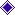 Для детей – инвалидов и детей с ОВЗ.Обеспечение индивидуального подхода к каждому воспитаннику с ОВЗ с учетом рекомендаций специалистов (учителя-логопеда, педагога - психолога);консультирование родителей (законных представителей) детей с ОВЗ по вопросам воспитания ребенка в семье.Для одарённых детей.Обеспечение индивидуального подхода к каждому одарённому ребёнку с учетом рекомендаций специалистов (воспитателя, музыкального руководителя, инструктора по физической культуре, педагога-психолога);консультирование родителей (законных представителей) одарённых детей по вопросам воспитания ребенка в семье.Возрастные категории детей.От 2 лет – до 3 лет – ранний возраст Дошкольный возраст.От 3 лет до 4 летОт 4 лет до 5 летОт 5 лет до 6 летОт 7 лет до 8 лет*Возрастные особенности развития детей и задачи развития для каждоговозрастного периода Программы совпадают с Федеральной образовательной программой дошкольного образования, утвержденной приказом Министерства просвещения Российской Федерации от 25 ноября 2022 г. N 1028 (п.15.1-15.3).Используемые Примерные программыОбязательная часть Программы построена на содержании Федеральной образовательной программы дошкольного образования, утвержденной приказом Министерства просвещения Российской Федерации от 25 ноября 2022 г. N 1028.В части Программы, формируемой участниками образовательных отношений представлены следующие парциальные программы/технологии:Социально – коммуникативное развитиеАвдеева Н.Н., Князева О.Л., Стеркина Р.Б. «Безопасность»: Учебное пособие по основам безопасности жизнедеятельности детей старшего дошкольного возраста. – М.: Детство – СПб.: «ДЕТСТВО – ПРЕСС», 2009. – 144с.Козлова С.А. «Я – человек». Программа социального развития ребёнка,2010 год.Познавательное развитиеНиколаева С.Н. «Юный эколог»: Программа и условия её реализации в детском саду (для детей 2 – 7 лет). - М.: «Мозаика-Синтез», 2002 – 128 с.Новикова В.П. «Математика в детском саду» (по возрастам, для детей 3 – 7 лет) – М.: Мозаика – Синтез, 2010. – 88 с.Речевое развитиеУшакова	О.С.,	Струнина	Е.М.	Развитие	речи	детей:	программа, методические рекомендации, конспекты занятий, игры и упражнения для детей 3– 7 лет / авт. – сост.: – М.: Вентана – Граф, 2009. – 288 с.Парамонова Л.А. Развивающие занятия с детьми 2 – 7 лет: Методическое пособие / под. ред.– М.: ОЛМА Медиа Групп, 2009. – 782 с.Художественно – эстетическое развитиеКаплунова И.М., Новоскольцева И.А. Программа «Ладушки». Конспекты музыкальных занятий, пособие для музыкальных руководителей для детей 2 – 7 лет. – Санкт – Петербург, Издательство «Композитор», 2009. – 176 с.Костина Л.В., Горявина С.В. «Жемчужинка» / Программа «Жемчужинка» для детей 5 – 7 лет: Пособие для педагогов дошкольных образовательных учреждений. Тюмень, 1998 г. – 40 с.Инклюзивное образованиеКуражева Н.Ю. «Цветик – семицветик». Программа психолого – педагогических занятий для дошкольников 3 – 7 лет / Н.Ю. Куражева [и др.];. – СПб.: Речь, 2014. – 208 с.Крюкова С.В., Донскова Н.И. «Удивляюсь, злюсь, боюсь…» программа эмоционального развития детей дошкольного возраста 4 – 6 лет.Филичева Т.Б., Чиркина Г.В. Программа обучения и воспитания детей с фонетико-фонематическим недоразвитием, М.: 1993.Нищева Н.В., Программа коррекционно – развивающей работы в логопедической группе детского сада для детей с общим недоразвитием речи (с 4 до 7 лет).Характеристика взаимодействия педагогического коллектива с семьями детейЦель — создание необходимых условий для формирования ответственных взаимоотношений с семьями воспитанников и развития компетентности родителей (способности разрешать разные типы социальнo - педагогических ситуаций, связанных с воспитанием ребенка); обеспечение права родителей на уважение и понимание, на участие в жизни детского сада.Задачи взаимодействия детского сада с семьей:изучение отношения педагогов и родителей к различным вопросам воспитания, обучения, развития детей, условий организации разнообразной деятельности в детском саду и семье;знакомство педагогов и родителей с лучшим опытом воспитания в детском саду и семье, а также с трудностями, возникающими в семейном и общественном воспитании дошкольников;информирование друг друга об актуальных задачах воспитания и обучения детей и о возможностях детского сада и семьи в решении данных задач;создание в детском саду условий для разнообразного по содержанию и формам сотрудничества, способствующего развитию конструктивного взаимодействия педагогов и родителей с детьми;привлечение семей воспитанников к участию в совместных с педагогами мероприятиях, организуемых в районе (городе, области);поощрение родителей за внимательное отношение к разнообразным стремлениям и потребностям ребенка, создание необходимых условий для их удовлетворения в семье.Принципы в работе с семьями воспитанников:открытость детского сада для семьи;сотрудничество педагогов и родителей в воспитании детей;создание единой развивающей предметно – пространственной среды, обеспечивающей единые подходы к развитию личности в семье и детском коллективеФормы сотрудничества с семьёйКонсультирование родителей, индивидуальные беседы. Общие и групповые родительские собрания.Приобщение родителей к реализации тематического периода.Дни	открытых	дверей,	открытые	просмотры	образовательной деятельности.Анкетирование.Проведение круглых столов, мастер – классов, тренингов. Совместные с родителями выставки.Издательская деятельность для родителей: выпуски раздаточной информации в форме брошюр; стендовая информация; новости на сайте детского сада.Размещение ежедневной информации об образовательной деятельности с детьми «Как живёте, ребятишки?».Совместная деятельность: проекты, семейная ассамблея, семейный театр.В компонент ДОУ включены традиционные мероприятия:проведение образовательной субботы для родителей «Большая перемена» - 1 раз в год;круглый стол для родителей выпускных групп «Детский сад и школа – два мира одного детства» - 1 раз в год;ежегодное социологическое исследование удовлетворенности родителей (законных представителей) качеством образовательных услуг. С учётом мнения родителей выстраивается стратегия взаимодействия по педагогическому треугольнику.Исследование социального статуса семей воспитанниковИсследование социального статуса семей воспитанников проводится ежегодно, в сентябре и является фундаментом для совершенствования планирования работы с родителями, направленной на личностно ориентированный подход к семьям. Исследования за последние три года позволяют сделать вывод о наметившейся тенденции к увеличению молодых и многодетных семей. Практическое применение данных исследования, позволяет построить гармоничные взаимоотношения в рамках педагогического треугольника: педагог – ребёнок – родитель.